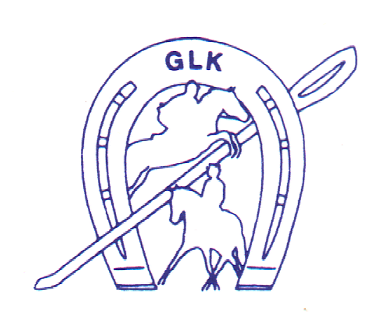 Referat af bestyrelsesmøde i GLK den 06.06.2023 kl. 19.00Med venlig hilsenTrine Juul Damgaard, Sekretær, GLKTilstede fra bestyrelsen Amalie, Trine, Jane, Maj-Britt, Dorte, Susanne, Cecillia, RonjaTilstede fra udvalgeneCamilla, Selma, Laura, Pernille, Karen, Annika.Valg af ordstyrer og godkendelse af referatReferatet fra 02.05.2023 blev godkendt.Nyt fra formandenGSI holder skt. Hans arrangement den 23.6, hvis nogen vil med. Der er også kulturfest den 26.8, hvor klubben gerne må deltage. Det falder dog sammen med vores klubmesterskab. 15.12 er der frist for materialetilskud. Der har været hackingforsøg, men alt er i orden igen. Der arbejdes på kun at bruge klubmoduls mails. Der er indhentet børneattester på de nye bestyrelsesmedlemmer. Der er nu overdraget ifht. MitID.Evaluering af MajstævnetSpring – og dressurudvalgsformændene har evalueret. Man kunne måske overveje plastikblomster i stedet for rigtige blomster for på sigt at opnå en besparelse, da det kun er ca. ½ af udgiften til blomster, der dækkes ind ved eftersalg. Måske kunne det være med som ansøgning til GSI. Der er indsendt en orientering om hændelse på opvarmningen til dressurdelen v. Majstævnet ifht. TD’s håndtering. God stævnerapport, især på springdelen var der topkarakterer. Der skal fremover holdes koordineringsmøde inden Majstævnet imellem udvalgene og der skal være en stævneansvarlig. Pænt økonomisk overskud icaffe; men det udhules delvist af hjælpermad/drikke. Avance på ca. 27%.Opfordring fra Camilla til at huske at tømme skraldespande efter stævner generelt.Stævnegebyr og leje af rideskolehest.Beslutning: Leje af rideskolehest bliver fremover 90,- pr. klasse for alle starter, uanset om det er dressur og uanset springklasse. Så er det ens, lettere at administrere og følger prisudviklingen.KlubtøjAftaler at det bliver via Freka igen. Juniorudvalget vil gerne håndtere det. Vi aftaler et håndteringsgebyr pr. bestilt genstand på 5 kr der går til klubbens juniorudvalg. Selma laver opslag på fb og til hjemmesiden (sidste sendes til Trine).Nyt fra udvalgeneJuniorudvalg: Overnatning gik rigtigt fint, også med oprydning. Vil gerne holde nogle aktiviteter som f.eks. rundbold for dem. Dressurudvalget: Der er stævne søndag den 25.6. Der er kun få fra udvalget til stede den dag. Karen er iø. blevet formand i stedet for Cecillia og Annika er blevet næstformand. Der mangler ofte skrivere. Overvejer et kursus, da vi skal til at overgå til digitale kritikker i stedet for håndskrevne. Netværket er dog lidt svagt.  Annika prøver at se på en bedre IT løsning. Vil gerne have hjælp til at få dressurhegnet op igen, når der alligevel pilles bane ned på søndag til springstævnet. Overvejelse om kun at køre med to vintertræningsstævner fremfor tre, fordi foråret er så travlt. Det er der opbakning til.Mini: Skovtur om lidt.Springudvalget: Stævne søndag. Det bliver tætpakket. Har været svært at finde dommer, men det er lykkes. Stævnet starter kl 9. Monike skal bygge til sit første stævne. Der er kommet nyt fyld. Holdcuppen bliver til noget! Obs på at springryttere kun må starte én højde under det, de plejer. Ronja laver en reminder på fb om dette.Festudvalg: Stor succes med grillaften. Vil gerne holde høstfest den 23.9. evt. med fejring af klubmestre også. Fremover bliver opgaverne delt mere ud, så formandsskabet varetages i fællesskab. Der er pølsebrød til overs, som er frosset ned i caffe. Arrangementet løb ikke helt rundt. Så klubben har bidraget med ca. 1500.Caffe: Der er travlt. Der mangler udvalgsmedarbejdere. Beretter fra frivillighedsprojekt og har forslag om promovering. Maj – Britt laver et forslag til næste møde. Juniorudvalget kan assistere. Pernille kan hjælpe med opsætning.Breddeudvalg: Intet nyt. Der har lige været miljøtræning. PR/sponsor: Tak for godt Majstævne. Flotte præmier.Skovudvalget: Intet nyt.Strigleudvalget: Nyt blad på vej. Masser af materiale. Kasserer mangler fortsat kopi af fakturaer til annoncører og kun to har betalt. Louise, der står for dette, er orienteret af Trine. Aktivitetskalender11.6 Sommerspring 18.6 Miniskovtur25.6 Sommerdressur20.8 Miniskovtur26.-27.8 Dressur med klubmesterskaber3-4.9 Spring med klubmesterskaber20.8 Rid for en dommer23.9 Høstfest24.9 MiljøtræningØkonomi og budgetopfølgningØkonomien ser fin ud. De forskellige tilskud er kommet ind. Fint overskud på Majstævnet. Der bliver skrevet på doteringskuverter at de skal udfyldes og der bliver en deadline ifht. hvornår de senest skal tilsendes. EventueltDer mangler fortsat et p – skilt. Cecillia rykker Helle.Forespørgsel om rideskolemesterskaber ifht. hvor meget hestene må gå. Det afgøres først, når man kender proportionerne.  Ønske om at man tager hensyn til at mange ryttere gerne vil starte.Næste møde15.8.23 Kage: Maj-BrittHuskelisteMøde i august – punkt v. Maj-Britt om frivillighedsopslag/indsatserFør GF: juniorryttere i vedtægter – obs aldersændring ifht. udvalgOpfølgning på klubtøj.GSI ansøgning 15.12 ifht materialetilskud: plastikblomster.